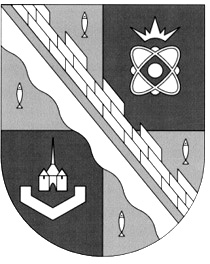 администрация МУНИЦИПАЛЬНОГО ОБРАЗОВАНИЯ                                        СОСНОВОБОРСКИЙ ГОРОДСКОЙ ОКРУГ  ЛЕНИНГРАДСКОЙ ОБЛАСТИпостановлениеот 09/12/2014 № 2913О внесении изменений в автобусный маршрут № 4В соответствии с Федеральным законом от 06.10.2003 № 131- ФЗ «Об общих принципах организации местного самоуправления в РФ», в целях повышения качества оказания услуг по перевозке пассажиров транспортом общего пользования, администрация Сосновоборского городского округа п о с т а н о в л я е т:1. Утвердить с 01.01.2015 маршрут № 4 с остановками: АТП –«Иртыш» -                             маг. «Москва» - маг. «Природа» - Поликлиника –маг. «Балтика»–маг. «Воронеж» - Центральная почта - ул.Солнечная – ДК «Строитель» - маг. «Природа» - маг. "Москва" –маг. "Иртыш" – АТП.2. Утвердить расписание движения по маршруту № 4 в соответствии с расписанием маршрута № 4 по договору перевозки пассажиров транспортом общего пользования                       от 24.05.2011 № 148.3. Директору СМУП «Автотранспортное» (Макаренков В.П.) в срок до 31.12.2014 провести необходимые мероприятия, связанные с внесением изменений в автобусный маршрут № 4.4. Общему отделу администрации (Тарасова М.С.)обнародовать настоящее постановление на электронном сайте газеты «Маяк».5. Пресс-центру администрации (Арибжанов Р.М.) разместить настоящее постановление на официальном сайте Сосновоборского городского округа.6. Настоящее постановление вступает в силу со дня официального обнародования.7. Контроль за исполнением настоящего постановления возложить на заместителя главы администрации Воробьева В.С.Глава администрации Сосновоборского городского округа						      В.И.ГоликовИсп. Минакова О.А.Тел. 62-813; СЕ